Регламент проведения олимпиады 7-9 классовВремя выполнения: 5 часов.Языки программирования:Turbo Pascal, QBasic, Free Pascal, ABC Pascal.Максимальное количество баллов: 7-9 классы - 100;Число E(Время: 1 сек. Память: 16 Мб Сложность: 15 баллов)Выведите в выходной файл округленное до n знаков после десятичной точки число E. Число Е, округленное до 25 знаков после десятичной точки, равно 2.7182818284590452353602875. Входные данные Входной файл INPUT.TXT содержит целое число n (0 ≤ n ≤ 25). 	Золото племени АББА(Время: 1 сек. Память: 16 Мб Сложность: 40 баллов)Главный вождь племени Абба не умеет считать. В обмен на одну из его земель вождь другого племени предложил ему выбрать одну из трех куч с золотыми монетами. Но вождю племени Абба хочется получить наибольшее количество золотых монет. Помогите вождю сделать правильный выбор! Входные данныеВ первой строке входного файла INPUT.TXT записаны три натуральных числа через пробел. Каждое из чисел не превышает 10100. Дороги(Время: 1 сек. Память: 16 Мб Сложность: 30 баллов)В галактике «Пробуждение» на планете «Фараон» есть N городов, некоторые из которых соединены дорогами. Император галактики «Пробуждение» решил провести инвентаризацию дорог на планете «Фараон». Но, как оказалось, он не силен в математике, поэтому он просит вас сосчитать количество дорог. Требуется написать программу, помогающую императору сосчитать количество дорог на планете «Фараон». Входные данныеВ первой строке входного файла INPUT.TXT записано число N (0 ≤ N ≤ 100). В следующих N строках записано по N чисел, каждое из которых является единичкой или ноликом. Причем, если в позиции (i, j) квадратной матрицы стоит единичка, то i-ый и j-ый города соединены дорогами, а если нолик, то не соединены. Лесенка(Время: 1 сек. Память: 16 Мб Сложность: 35 баллов)Лесенкой называется набор кубиков, в котором каждый более верхний слой содержит кубиков меньше, чем предыдущий. Требуется написать программу, вычисляющую число лесенок, которое можно построить из N кубиков. 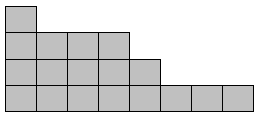 Входные данныеВо входном файле INPUT.TXT записано натуральное число N (1 ≤ N ≤ 100) – количество кубиков в лесенке. 